Болница "Health Center Odenwaldkreis GmbH” – ГерманияЗдравният център Odenwaldkreis GmbH (https://www.gz-odw.de/ ) се намира в град Ербах, провинция Хесен в Германия. Самият център се състои от Окръжна болница Ербах, Гериатричен сектор със старчески дом и обучителен център по гериатрия, Физиотерапевтичен център, Хирургична частна практика, Гастроентерологична частна практика и Практика по образна диагностика включваща радиология, КТ, МРТ, мамография и нуклеарна медицина. Окръжна болница Ербах е основен диагностично- терапевтичен център за жителите на града и региона за спешни и планови болни. Лечебното заведение включва мултипрофилно спешно отделение, шоков сектор и интегриран травматичен център със средно ниво на компетентност и, при нужда, възможност за транспорт на критични болни посредством въздушни линейки (хеликоптери) до университетските центрове с високо ниво на компетентност.  Самата болница включва още отделения по:
Обща хирургия/Висцерална хирургия/Съдова хирургия
Ортопедия и травматология
Вътрешни болести
Акушерство и Гинекология
Урология
Анестезиология и амбулаторно лечение на болката
ГериатрияПерсоналът на окръжна болница Ербах е около 700 души, а на целият здравен център Odenwaldkreis GmbH над 1000.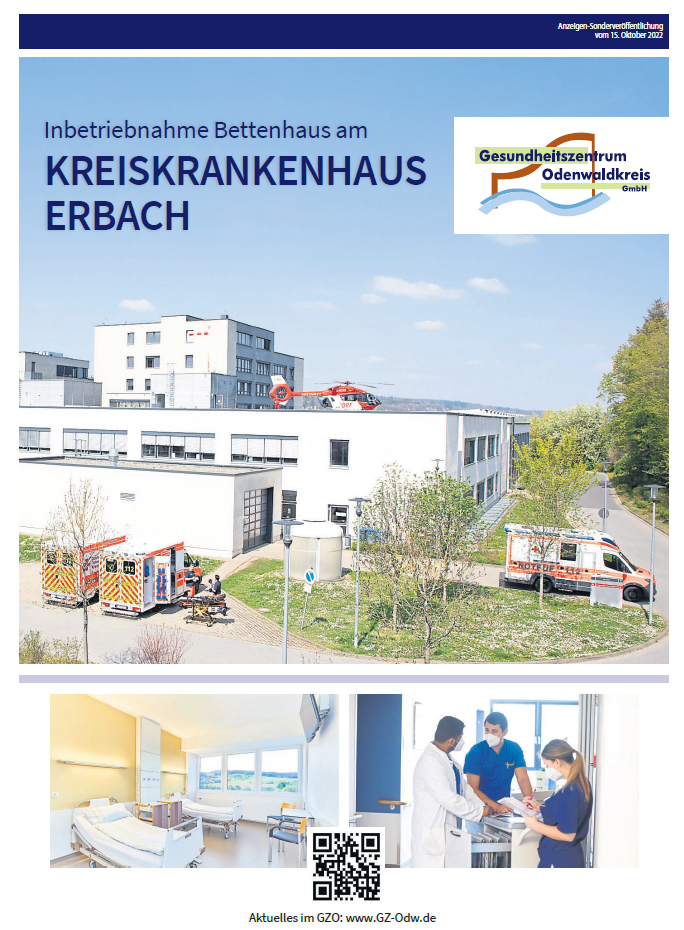 